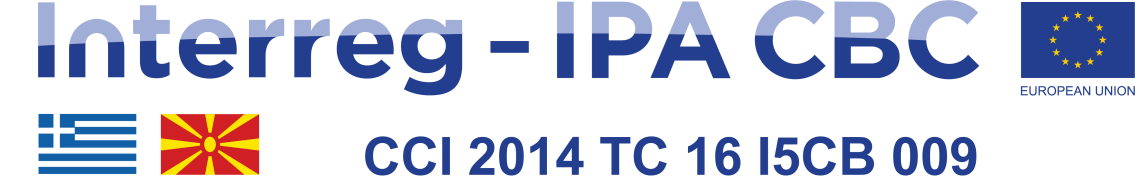 Authorisation (in case you are under 18 years old)Transfer of image rights of children under 18TRANSFER OF IMAGE RIGHTS TO THE INTERREG IPA Cross Border Cooperation Programme CCI 2014 TC 16 I5CB 009Name of the minor: ………………………………………………………………………………………………..Age of the minor: …………………………………………………………………………………….................Name of the parents or tutors: …………………………………………………………………………….…ID card number of the parents or tutors: …………………………………………………………….…..I EXPRESS AUTHORISATION for the INTERREG IPA Cross Border Cooperation Programme CCI 2014 TC 16 I5CB 009, funded by the European Commission, to use all the images and audiovisual material (video) in which my child intervenes, and promote this video through its social channels and website in the framework of the "European Cooperation Day 2019" (EC Day) campaign, which promotes the importance of European values, cultural diversity and cooperation between regions.This video may also be shown in the EC Day commemorative event organised by the programme. Therefore, as follows from the previous section, this authorization grants a large territorial and temporal scope, so that the programme can use these images in different countries without geographic limitation of any kind, with the sole exception and limitation of those applications/use that could infringe the right of honour, morality and/or public order, under the terms provided in the legislation of each country.This authorization, within terms expressed above, is understood made free of charge.  The INTERREG IPA Cross Border Cooperation Programme CCI 2014 TC 16 I5CB 009 disclaims responsibility for any use that a third party may do outside the territorial scope, temporal and material subject to this agreement.And as proof of acceptance and agreement, this document is signed by the parents or legal tutor:[Place], [date]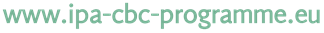 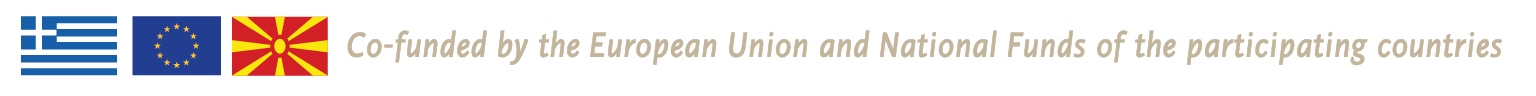 